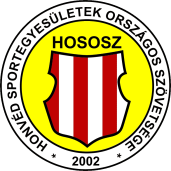 „Tekerj a sereggel!”2020. október 03.N e v e z é s i    l a pWord dokumentumban legyen szíves kitölteni. Atáblázat bővíthető.	Kérjük, hogy a kitöltött nevezési lapot a tekerjasereggel@hm.gov.hu címre szíveskedjen megküldeni 2020. szeptember 18-án, 14:00 óráig!Minden nevezést visszaigazolunk!Tisztelettel:Szervezőbizottság* Rövidített nevet kérjük megadniNévMunkahely/*Alakulat:Elérhetőség